SFGH Scanning Protocols(Adapted from the ACEP Ultrasound Imaging Criteria Compendium)FAST ExamIndications Primary To rapidly evaluate the torso for evidence of traumatic free fluid or pathologic air suggestive of injury in the peritoneal, pericardial, and pleural cavities.  Extended Solid organ injuryTriage of multiple or mass casualties Contraindications There are no absolute contraindications to trauma EUS. There may be relative contraindications based on specific features of the patient’s clinical situation, eg, extensive abdominal or chest wall trauma. The need for immediate laparotomy is often considered a contraindication to trauma EUS; however, even in this circumstance, EUS evaluation for pericardial tamponade or pneumothorax may be indicated prior to transfer to the operating room. Limitations Trauma EUS is a single component of the overall and ongoing resuscitation. Since it is a focused examination, EUS does not identify all abnormalities resulting from truncal trauma. EUS, like other tests, does not replace clinical judgment and should be interpreted in the context of the entire clinical picture. If the findings of the EUS are equivocal, additional diagnostic testing may be indicated. EUS in trauma is technically limited by: Bowel gas Obesity Subcutaneous emphysema Trauma EUS is likely to be less accurate in the following settings: Pediatric patients Patients with other reasons for free fluid such as prior diagnostic peritoneal lavage, ascites, ruptured ovarian cyst, pelvic inflammatory processes TechniqueA Curvilinear Probe is optimal. A phased array probe or linear probe may provide better resolution in children or smaller adults. A smaller footprint may facilitate scanning between the ribs.  Overview. The trauma EUS exam evaluates 4 general regions or “views” for free fluid in defined potential spaces. The order in which the regions are examined may be determined by clinical factors such as the mechanism of injury or external evidence of trauma. Since scientific investigations have shown that the single most likely site for free fluid to be identified is the right upper quadrant, many practitioners start with this view, and then progress in a clockwise rotation through the sub-xiphoid, left upper quadrant, and suprapubic views. As with other EUS, the potential spaces being examined should be scanned methodically in real-time through all tissue planes. If possible, they should be evaluated in at least two orthogonal directions. Identification of the potential spaces in a single still image or plane is likely to result in early injuries, or those with small volumes of free fluid, being overlooked. RUQ View (aka Morison’s Pouch View or Perihepatic View)Four potential spaces for the accumulation of free fluid are examined in this region (listed in a cephalad to caudad direction): the pleural space, the subphrenic space, the hepatorenal space (Morison’s pouch), and the inferior pole of the kidney, which is a continuation of the right paracolic gutter. 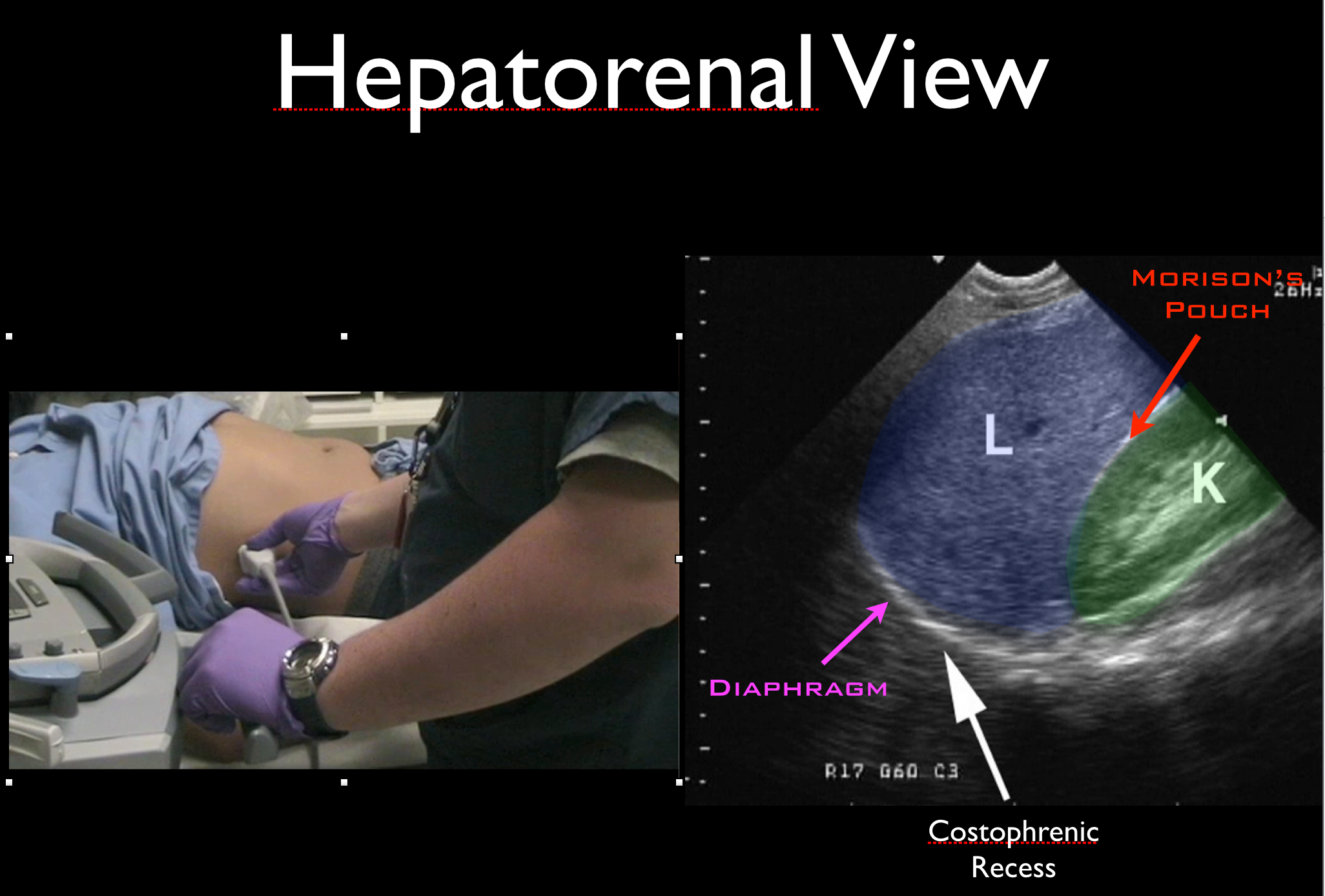 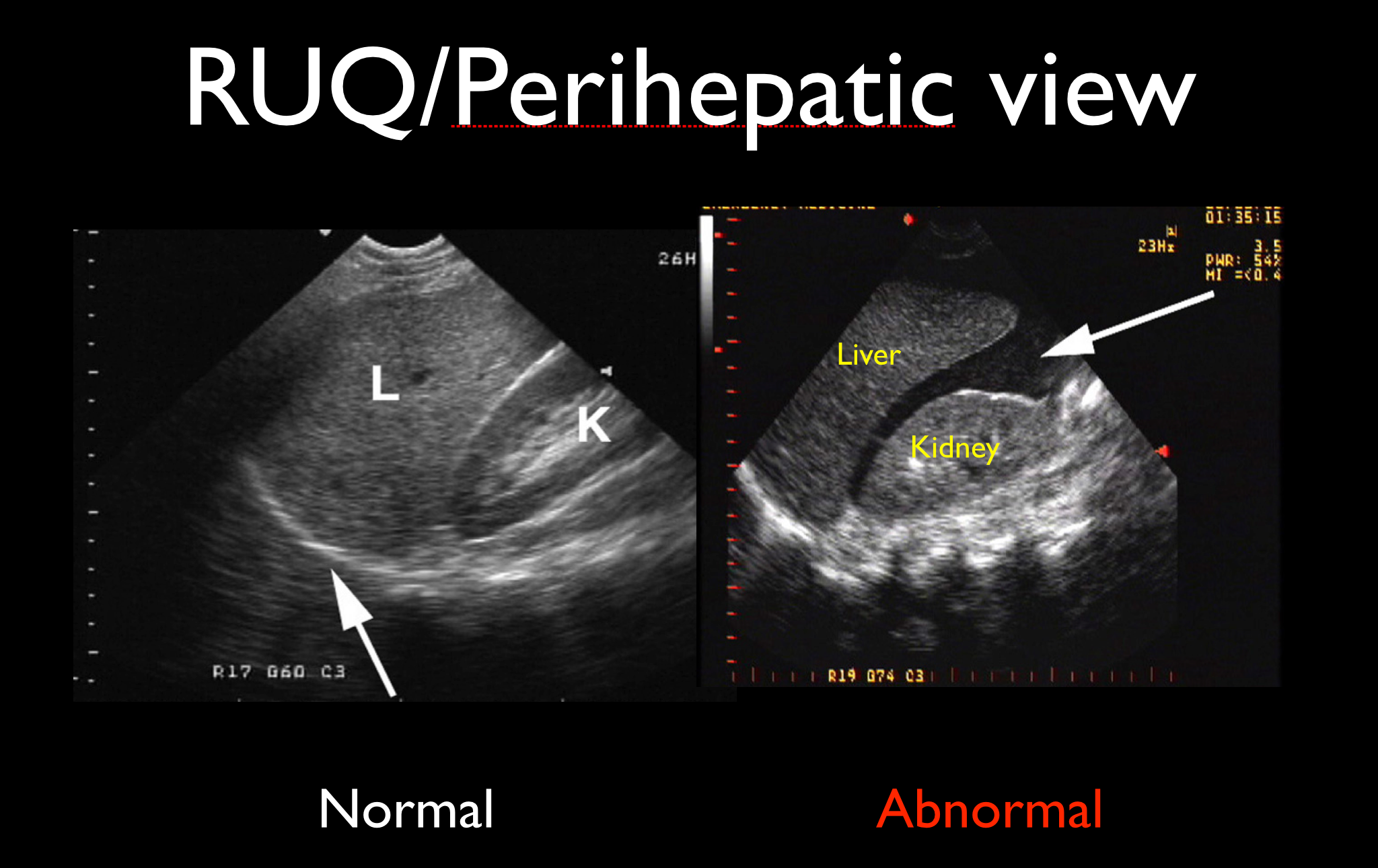 Cardiac ViewThe subxiphoid cardiac view is the most sensitive for pericardial fluid.The heart lies immediately behind the sternum, so that it is necessary, in a supine patient, to direct the probe in a direction toward the left shoulder that is almost parallel with the horizontal plane of the stretcher. The potential space of the pericardial sac is examined for fluid both inferiorly (between the diaphragmatic surface and the inferior myocardium) and posteriorly.In some patients, a subxiphoid view is not possible due to anterior abdominal trauma, or body habitus. In this case, other routinely used cardiac windows such as the parasternal or apical four-chamber views may be used.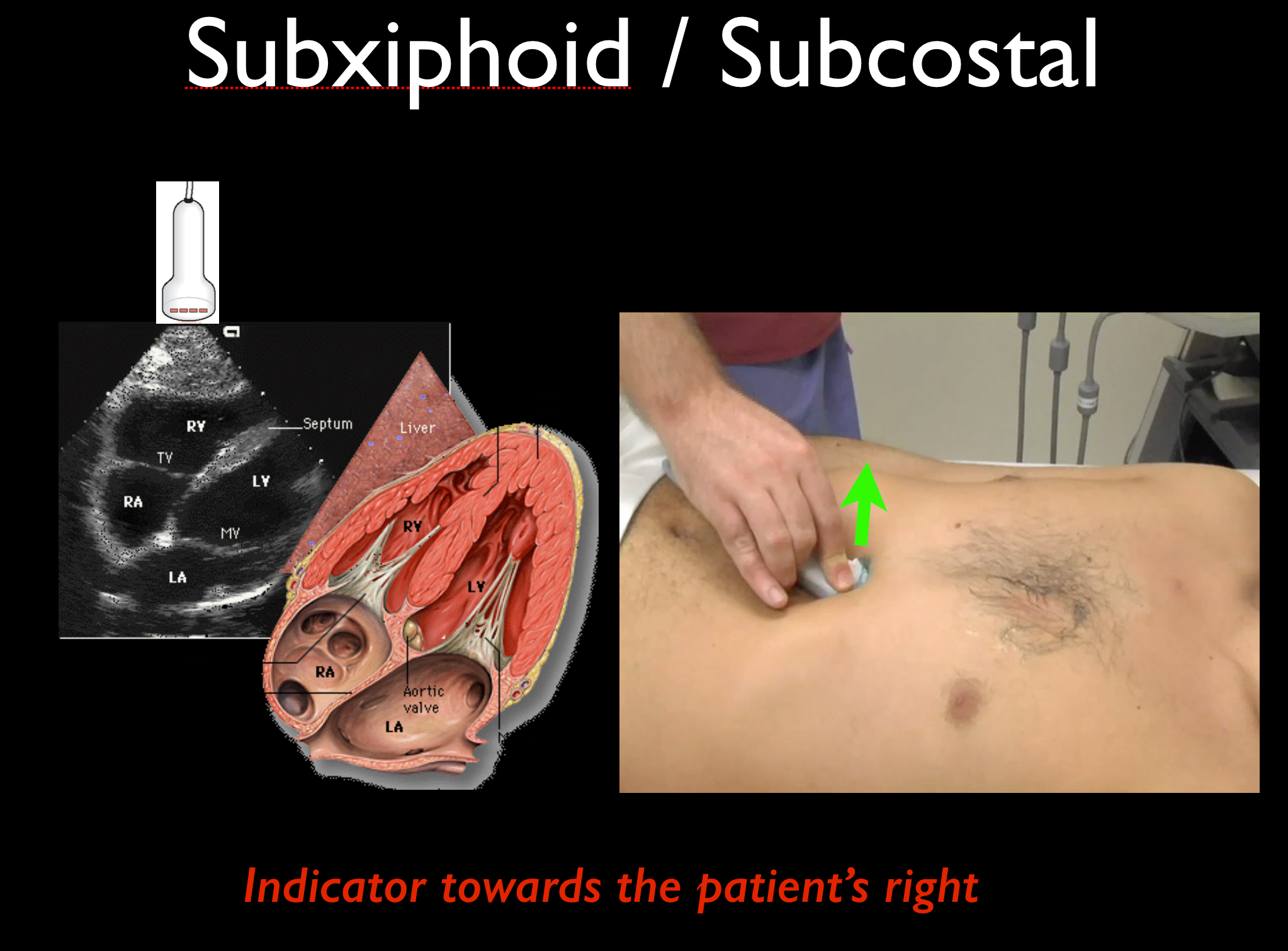 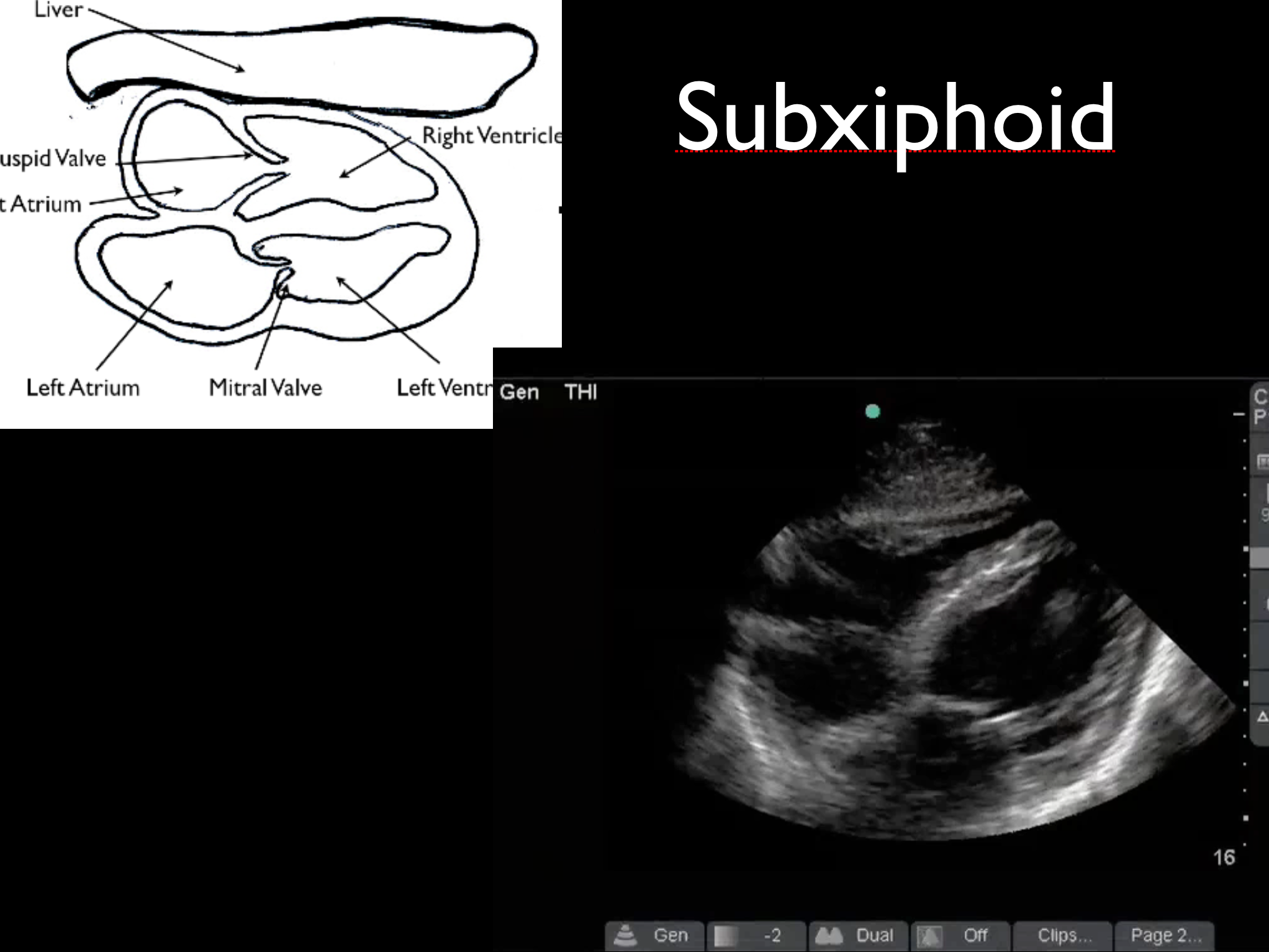 LUQ View (aka Perisplenic View)Four potential spaces are sonographically explored, analogous to the right upper quadrant view. These four spaces are: the pleural space, the subphrenic space, the splenorenal space, and the inferior pole of the kidney, which is a continuation of the left paracolic gutter. This view can make some use of the spleen as a sonographic window, but, being so much smaller, it provides a much more limited window than the liver on the right. The probe should be placed along the posterior axillary line to visualize the four spaces in the LUQ.As on the right, the pleural spaces are investigated for evidence of hemothorax by looking for anechoic or hypoechoic collections above the diaphragm. In order to visualize the inferior pole of the left kidney and the superior extent of the left paracolic gutter, it is usually necessary to move the probe one to three rib spaces in a caudal direction. In each rib space, the probe is systematically swept through all planes in a search for free fluid. 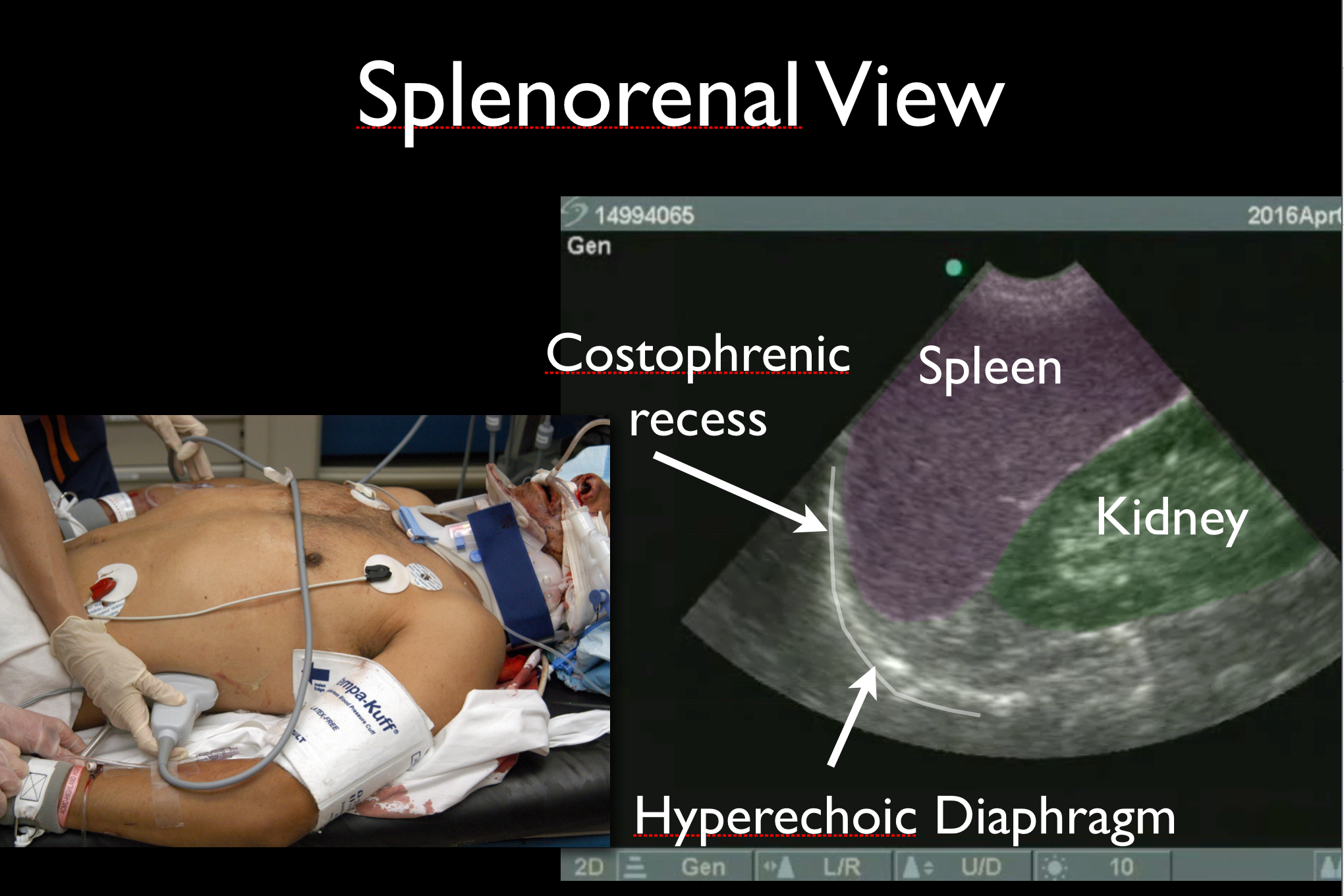 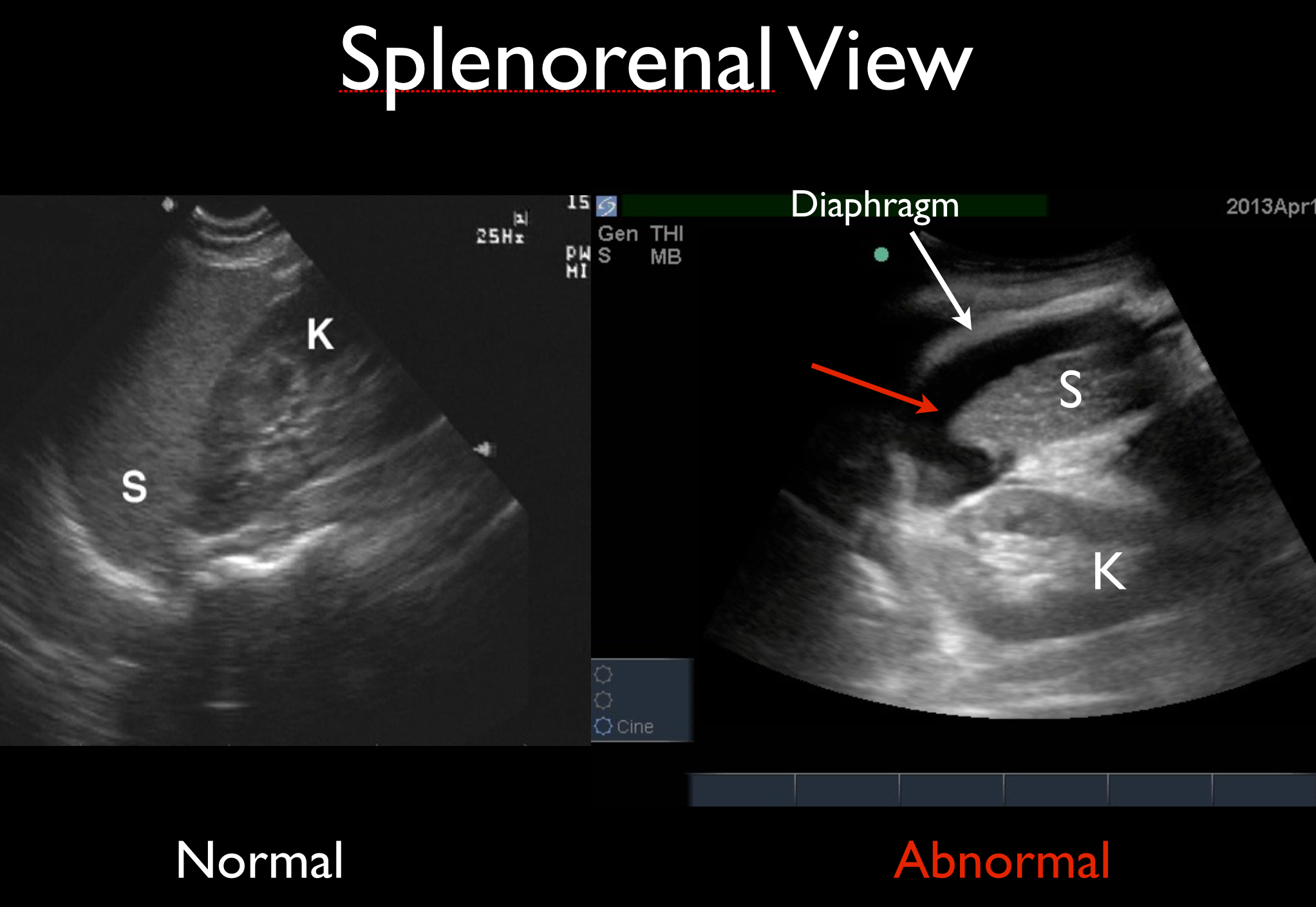 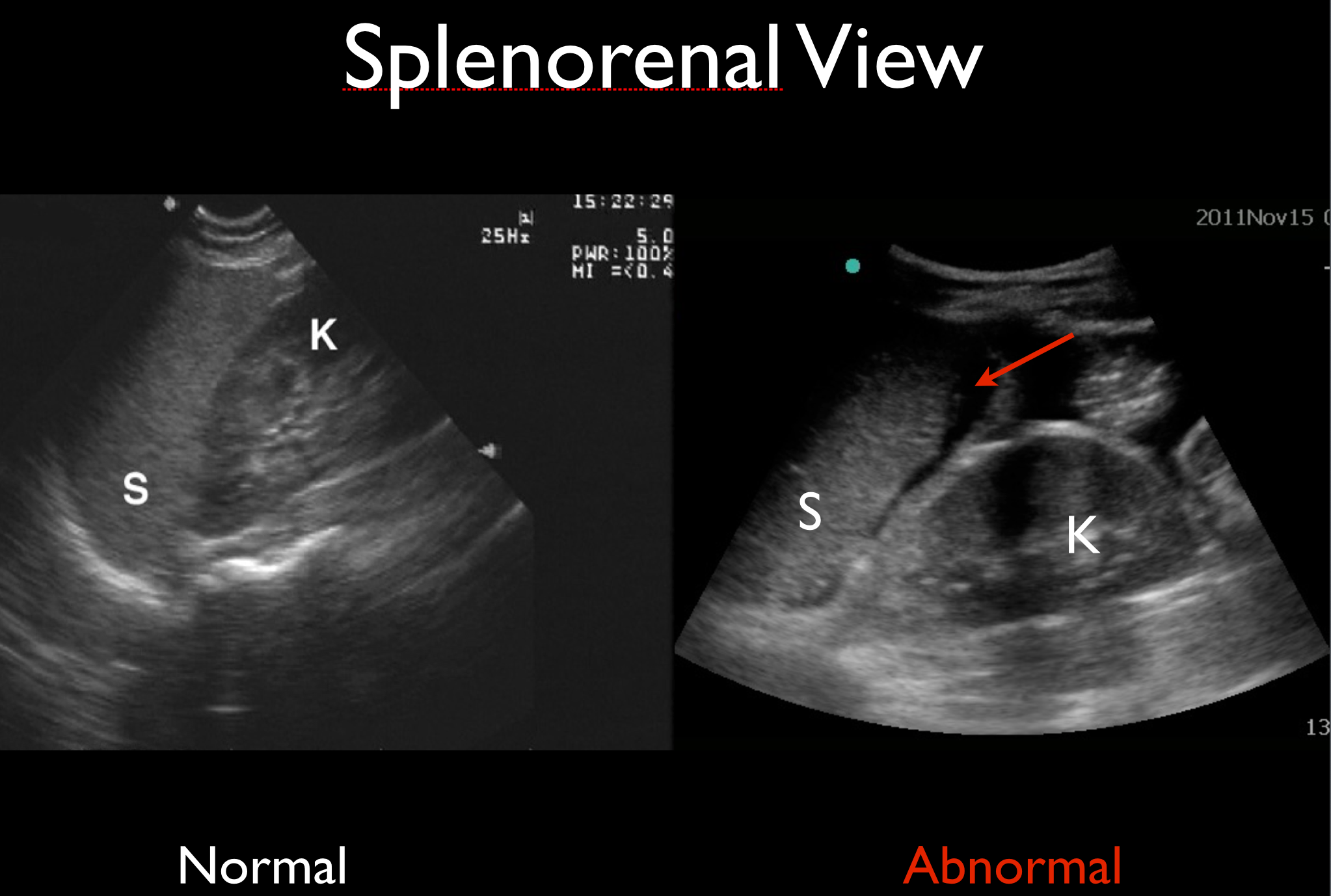 Suprapubic View (aka Pelvic View)This space is the most dependent peritoneal space in the supine position. A full bladder is ideal to visualize the potential spaces in the pelvis, but adequate views can often be obtained with a partly filled bladder. When the bladder is empty, large volumes of anechoic or hypoechoic free fluid may still be seen, however it is not possible to reliably rule out the presence of smaller amounts of free fluid. The probe is placed in the transverse plane immediately cephalad to the pubic bone. This maximizes the sonographic window afforded by the bladder. The probe is rocked from inferior to the dome of the bladder in a systematic manner through all tissue planes. The probe may be rotated 90 degrees counter-clockwise into the sagittal plane for additional visualization of the bladder and pelvic peritoneum. 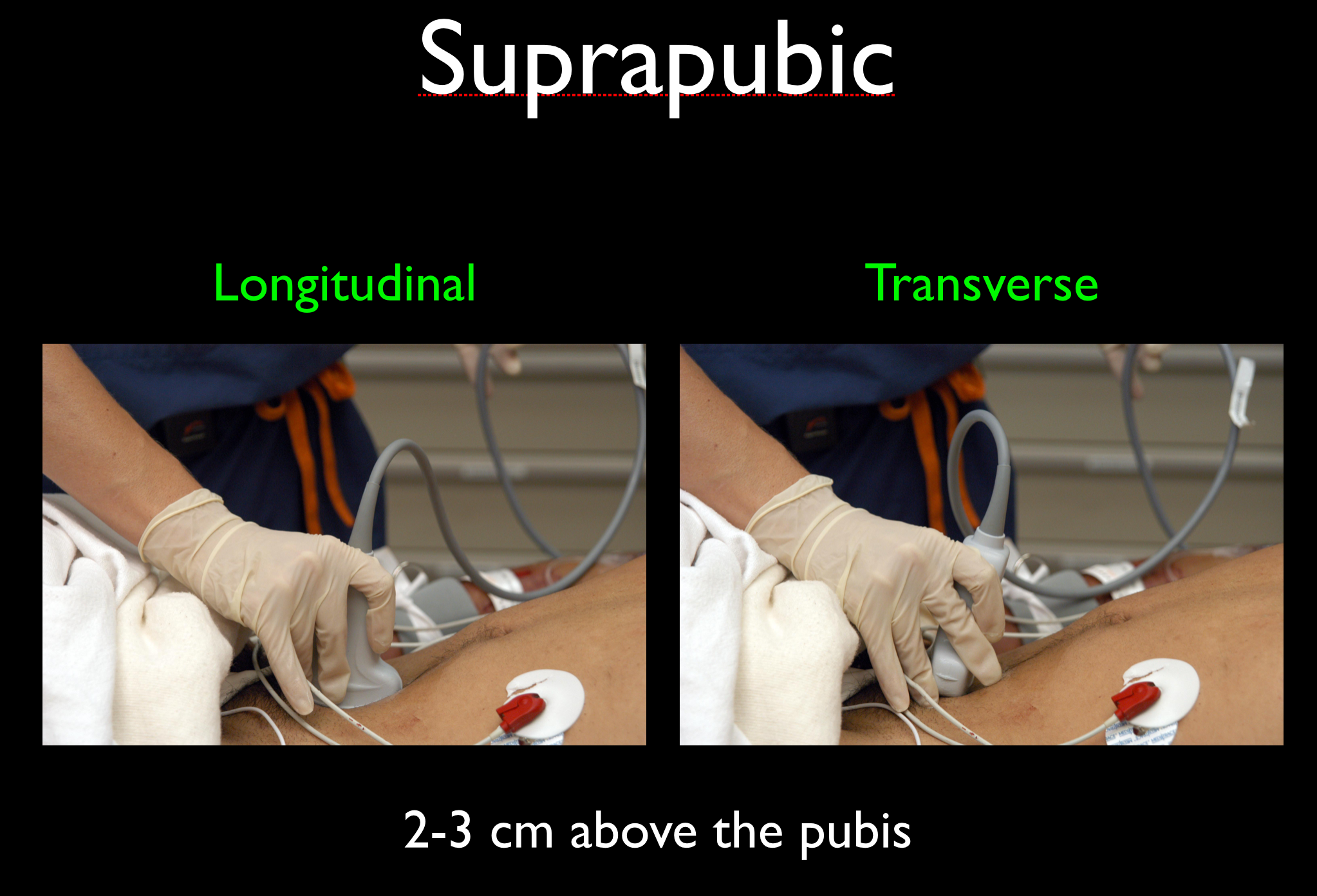 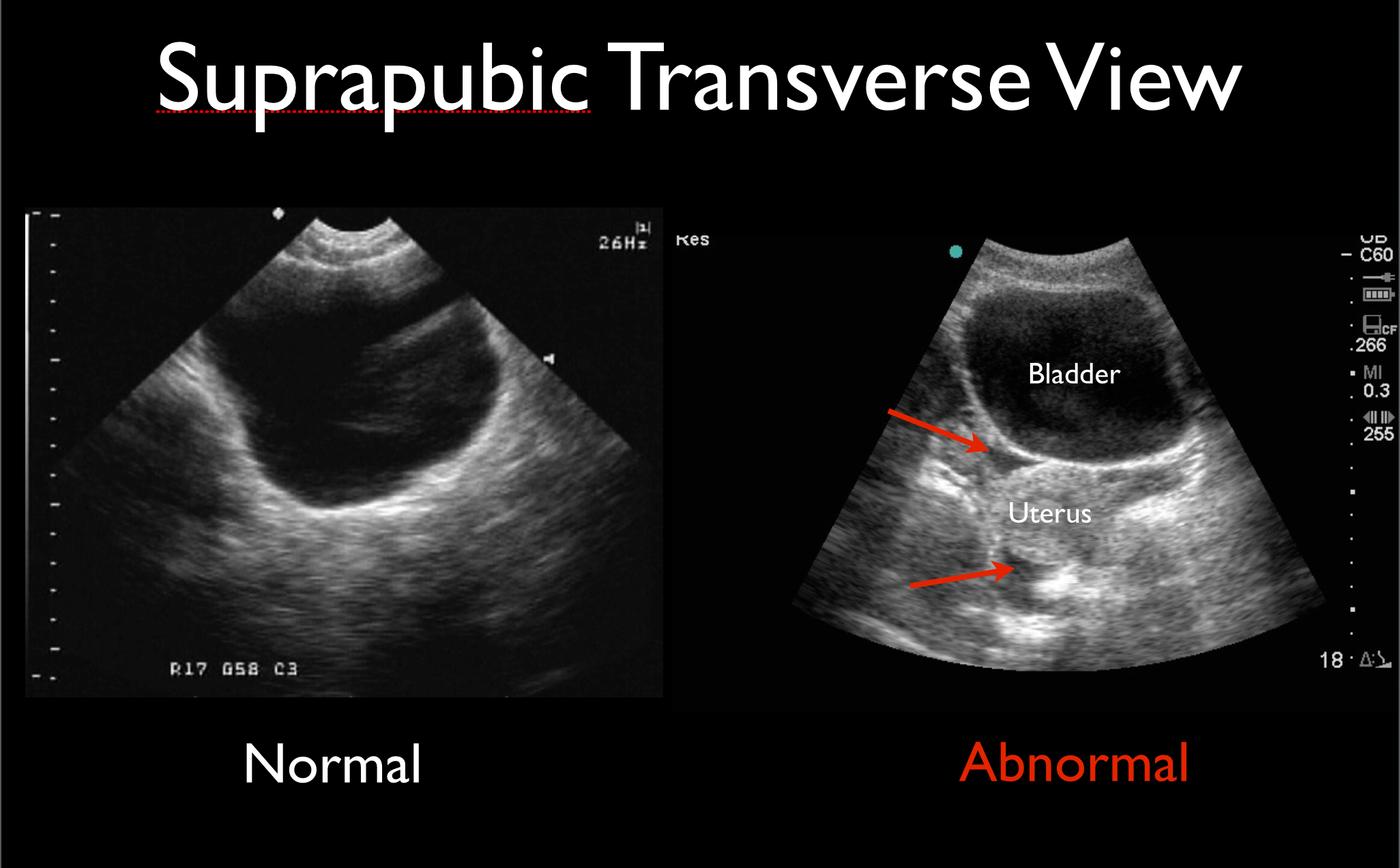 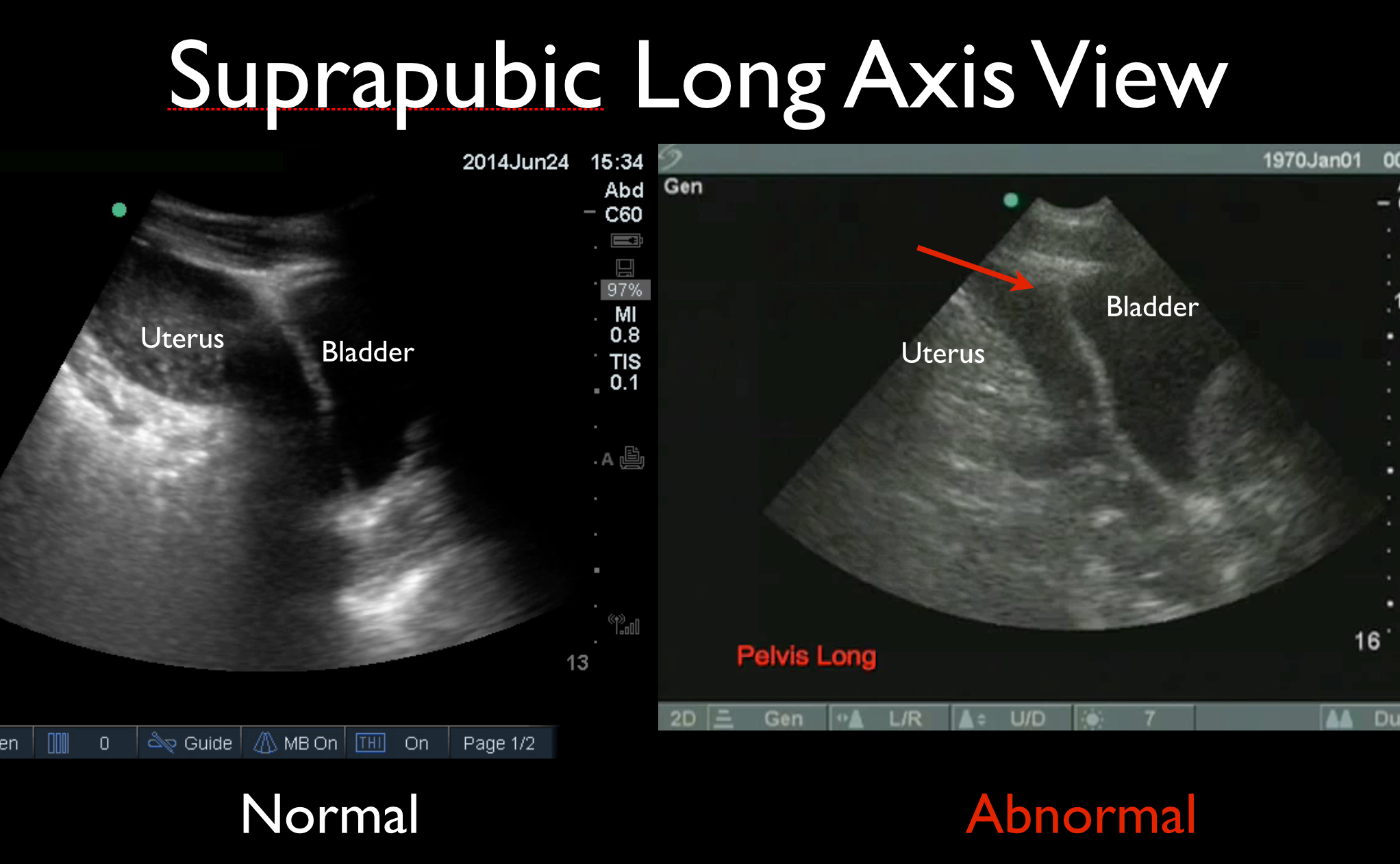 Pneumothorax EvaluationAnterior pleural (Bilateral). In non-collapsed lung, the anterior visceral and parietal pleura are intimately apposed, and slide past one another during respiration. Absence of identifiable pleural sliding is indicative of separation of the parietal–visceral pleural interface by interposed gas, ie, pneumothorax. In the supine position, the anterior pleura are examined by placing a linear probe in a sagittal plane in the rib interspaces between the clavicle and diaphragm. The approximate midclavicular line is used on both sides. It is necessary to adjust frequency, depth, focus and gain settings to optimally image these superficial structures. 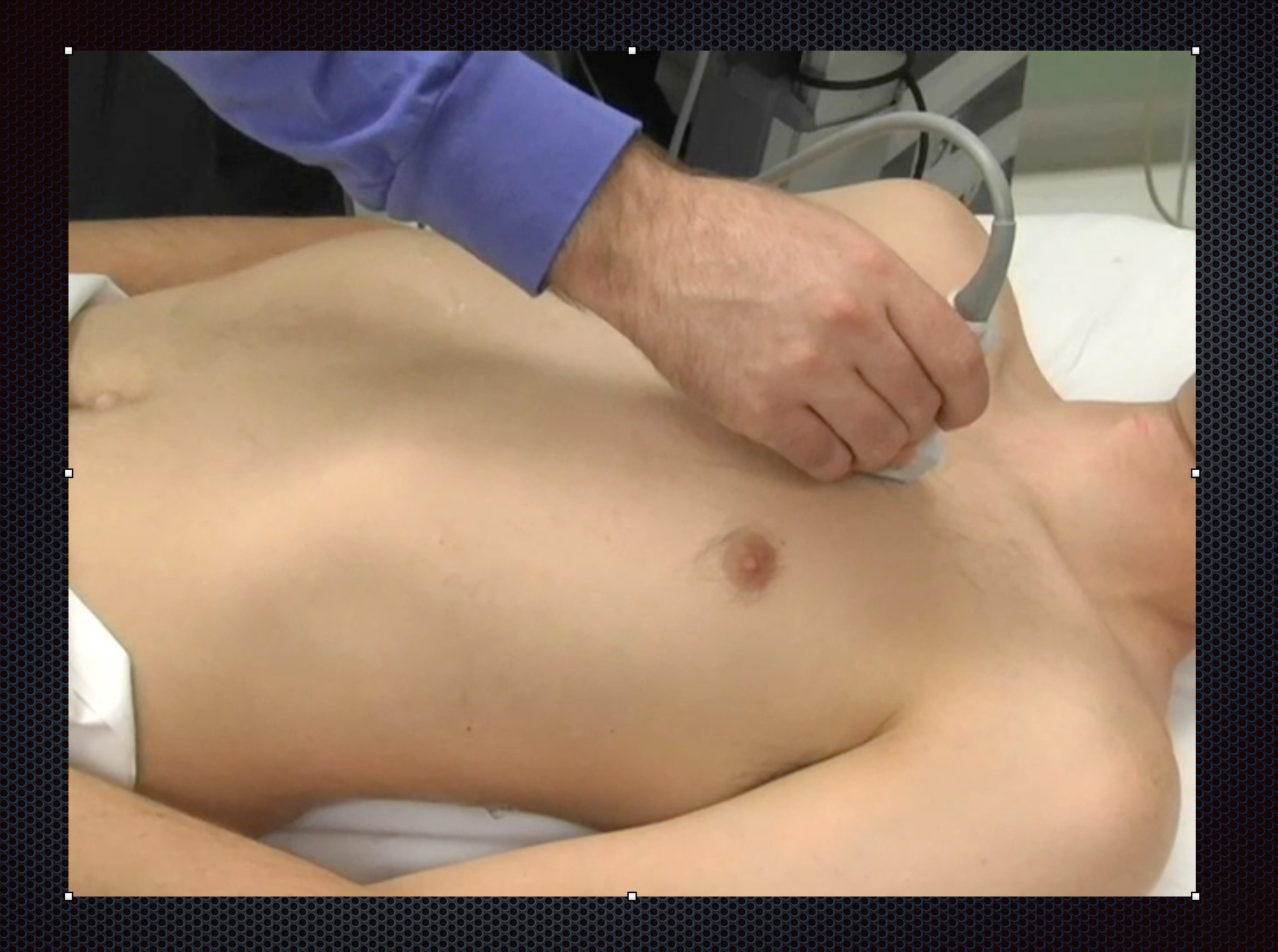 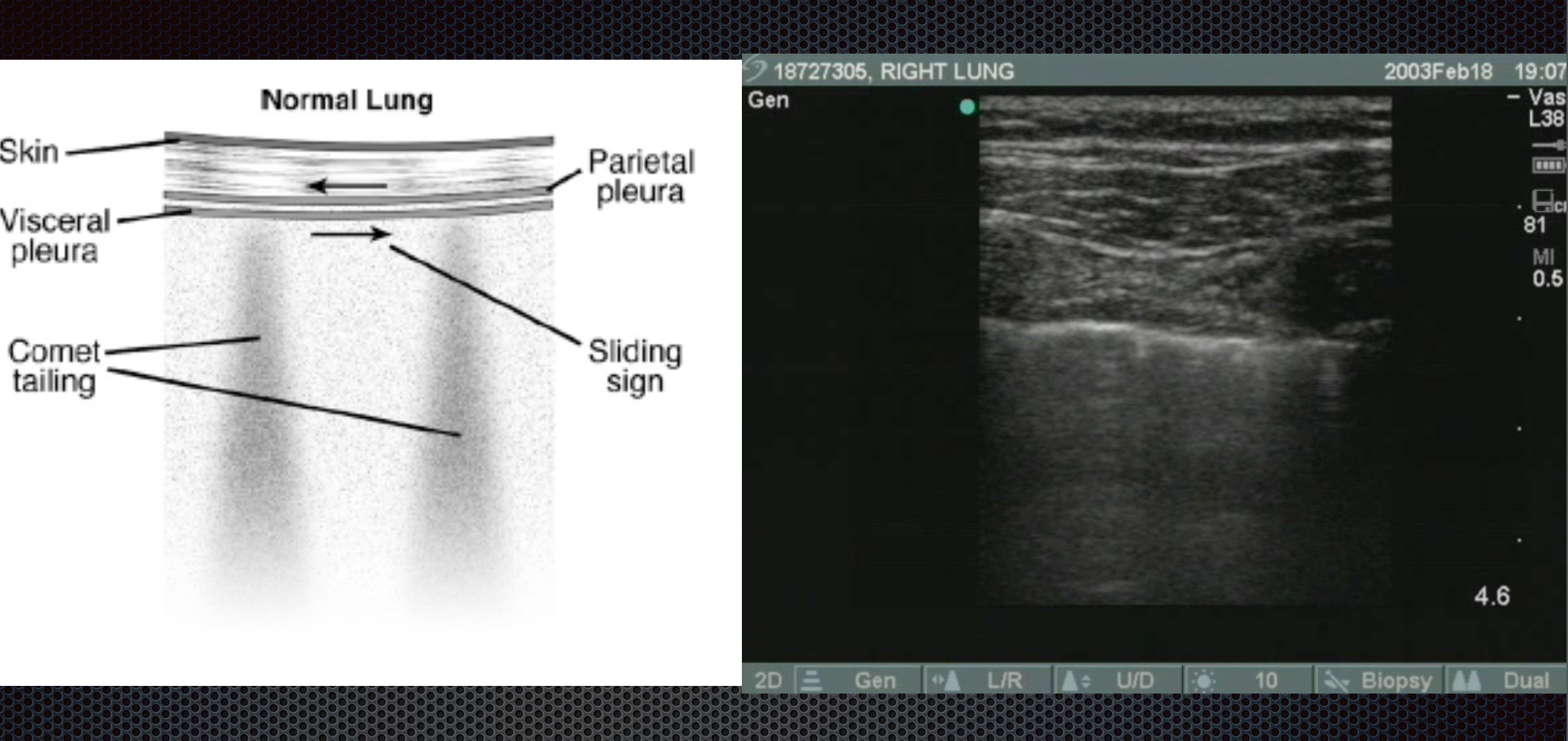 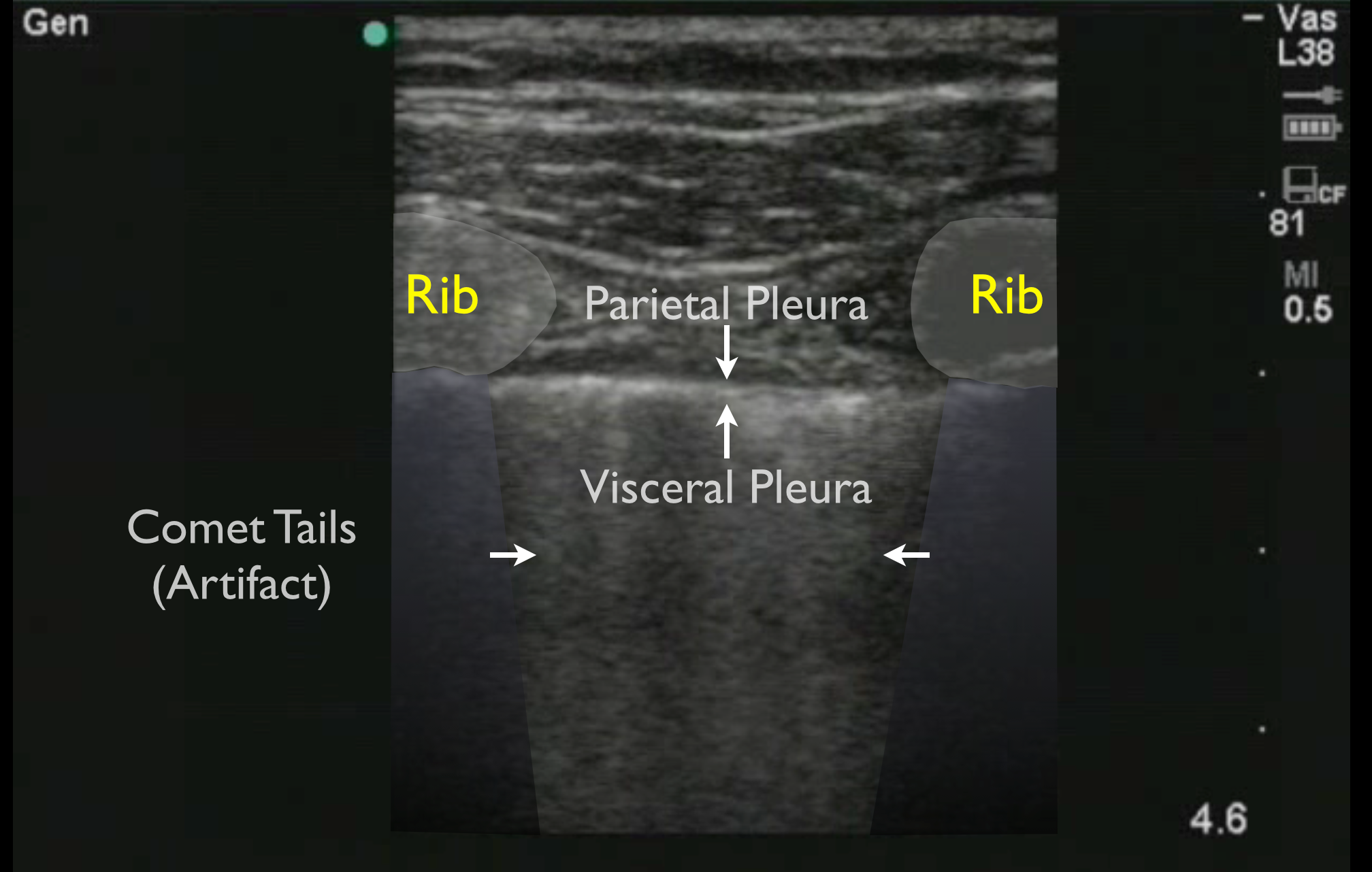 Keys to FAST UltrasoundTrendelenburg and sitting position may increase the sensitivity of the ultrasound exam for abnormal fluid in the right upper quadrant and pelvis, respectively. Serial trauma EUS may be performed in response to changes in the patient’s condition, to check for the development of previously undetectable volumes of free fluid or for purposes of ongoing monitoring, as indicated clinically.Pitfalls When bowel gas or other technical factors prevent a complete or adequate exam, these limitations should be identified and documented. As usual in emergency practice, such limitations may mandate further evaluation by alternative methods, as clinically indicated. Most studies show that peritoneal free fluid is not identified by EUS until at least 200-500 ml is present. Thus, a negative exam does not preclude early or slowly bleeding injuries. Some injuries may not give rise to free fluid and may therefore easily be missed by trauma EUS. These include contained solid organ injuries, mesenteric vascular injuries, hollow viscus injuries, and diaphragmatic injuries. Non-traumatic fluid collections such as ascites, or pleural and pericardial effusions, which are due to antecedent medical conditions, may be mistakenly ascribed to trauma. Credible history and associated clinical findings, as well as the sonographic features of the free fluid may suggest such conditions. Trauma EUS does not specifically identify most solid organ injuries. EUS does not identify retroperitoneal hemorrhage. A negative trauma EUS is not accurate in excluding intra-abdominal injury after isolated penetrating trauma. Blood clots form rapidly in the peritoneum. Clotted blood has sonographic qualities similar to soft tissue, and may be overlooked. Perinephric fat may be mistaken for hemoperitoneum. Fluid in the stomach or bowel may be mistaken for hemoperitoneum. Small hemothoraces may be missed in the supine position. In the evaluation of the pericardium, epicardial fat pads, pericardial cysts, and the descending aorta have been mistaken for free fluid. Patients with peritoneal or pleural adhesions with significant hemorrhage may not develop free fluid in the normal locations. In the suprapubic view, posterior acoustic enhancement caused by the bladder can result in pelvic free fluid being overlooked. Gain settings should be adjusted accordingly. 